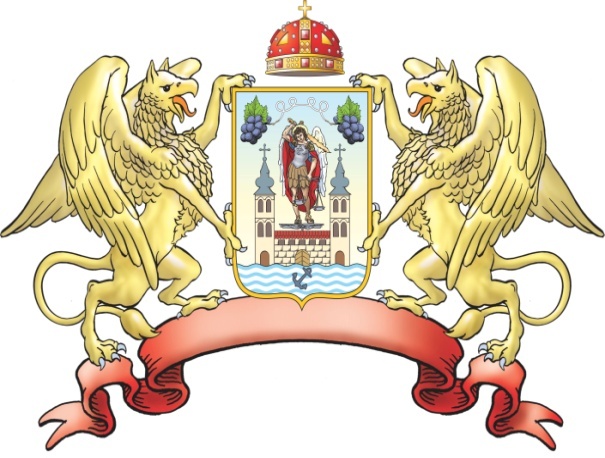 ОПШТИНА СРЕМСКИ КАРЛОВЦИСРЕМСКИ КАРЛОВЦИТрг Бранка Радичевића 1КОНКУРСНА ДОКУМЕНТАЦИЈАЗА ЈАВНУ НАБАВКУ–  РЕКОНСТРУКЦИЈА ТОАЛЕТА на Стражиловуу Сремским Карловцимајавна набавка мале вредностиредни број: ЈН МВ IX-003-3јул 2016. годинеНа основу чл. 32 и 61 Закона о јавним набавкама („Сл. гласник РС” бр. 124/2012, 14/2015 и 68/2015, у даљем тексту: ЗЈН), чл. 6 Правилника о обавезним елементима конкурсне документације у поступцима јавних набавки и начину доказивања испуњености услова („Сл. гласник РС” бр. 86/2015), Одлуке о покретању поступка јавне набавке и деловодни број Одлуке 404-47/2016-VII-2 и Решења о образовању комисије за јавну набавку, деловодни број Решења 404-47/2016-VII-3 припремљена је:КОНКУРСНА ДОКУМЕНТАЦИЈА за јавну набавку„РЕКОНСТРУКЦИЈА ТОАЛЕТА НА СТРАЖИЛОВУ“ЈН МВ IX-003-3Конкурсна документација садржи:I  ОПШТИ ПОДАЦИ О ЈАВНОЈ НАБАВЦИПредмет јавне набавкеПредмет јавне набавке број: ЈН МВ IX-003-3 су РАДОВИ наРЕКОНСТРУКЦИЈИ ТОАЛЕТА НА СТРАЖИЛОВУ у Сремским Карловцима                                                                                                Назив и ознака из ОРН: 45000000 -„грађевински радови“ПартијеНабавка није обликована по партијамаII ВРСТА, ТЕХНИЧКЕ КАРАКТЕРИСТИКЕ (спецификације), КВАЛИТЕТ, КОЛИЧИНА И ОПИС ДОБАРА, РАДОВА ИЛИ УСЛУГА, НАЧИН СПРОВОЂЕЊА КОНТРОЛЕ И ОБЕЗБЕЂИВАЊА ГАРАНЦИЈЕ КВАЛИТЕТА, РОК ИЗВРШЕЊА, МЕСТО ИЗВРШЕЊА ИЛИ ИСПОРУКЕ ДОБАРА, евентуалне додатне услуге и сл.РЕКОНСТРУКЦИЈА ТОАЛЕТА на СТРАЖИЛОВУПРЕДМЕР РАДОВА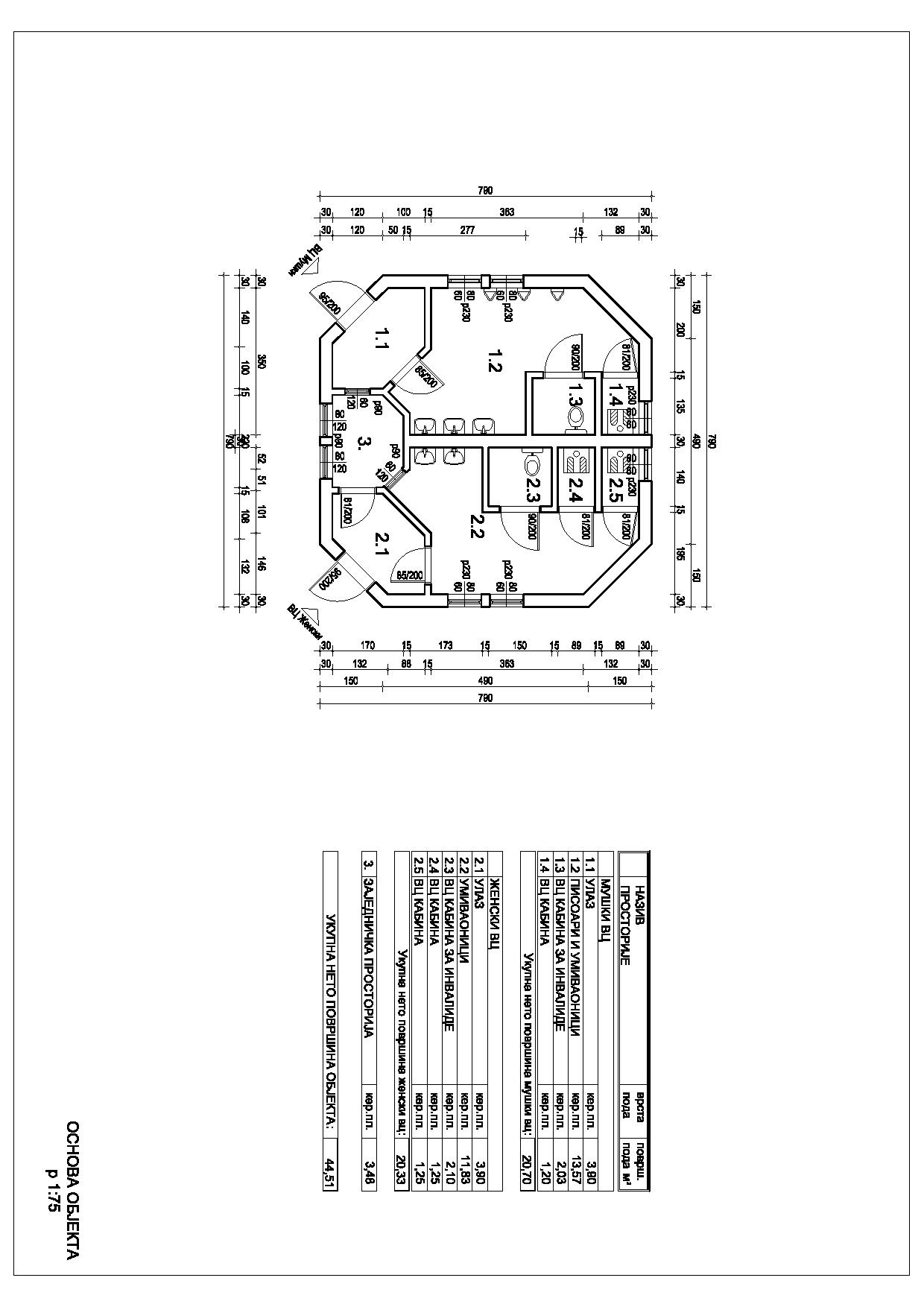 III ТЕХНИЧКА ДОКУМЕНТАЦИЈА И ПЛАНОВИОДОБРЕЊЕ за извођење радова на инвестиционом одржавању тоалета на СтражиловуIV1.УСЛОВИ ЗА УЧЕШЋЕ У ПОСТУПКУ ЈАВНЕ НАБАВКЕ ИЗ ЧЛ. 75. И 76. З.2.УПУТСТВО КАКО СЕ ДОКАЗУЈЕ ИСПУЊЕНОСТ ТИХ УСЛОВАПраво на учешће у поступку предметне јавне набавке има понуђач који испуњава обавезне услове за учешће у поступку јавне набавке дефинисане чл. 75. Закона, и то:Да је регистрован код надлежног органа, односно уписан у одговарајући регистар (чл. 75, ст. 1,  тач. 1) Закона);Да он и његов законски заступник није осуђиван за неко од кривичних дела као члан организоване криминалне групе, да није осуђиван за кривична дела против привреде, кривична дела против животне средине, кривично дело примања или давања мита, кривично дело преваре (чл. 75, ст. 1,  тач. 2) Закона);Да је измирио доспеле порезе, доприносе и друге јавне дажбине у складу са прописима Републике Србије или стране државе када има седиште на њеној територији (чл. 75, ст. 1, тач. 4) Закона);да је поштовао обавезе које произлазе из важећих прописа о заштити на раду, запошљавању и условима рада, заштити животне средине, као и да нема забрану обављања делатности која је на снази у време подношења понуде (чл. 75, ст. 2 Закона);Понуђач који учествује у поступку предметне јавне набавке мора испунити             додатне услове за учешће у поступку јавне набавке, дефинисане чл. 76 Закона, и то за: а) финансијски капацитет: - да у претходних годину дана од дана објављивања позива за  достављање понуда   (рачунајући и дан позива) није имао блокаде текућих рачуна отворених код пословних  банака за обављање платног прометаб) пословни капацитет:- да је у претходне 3 година, рачунајући од  дана објаве позива за достављање понуда извео радове реконструкције на мин. 3 објекта од јавног значаја, укупне вредности од најмање 6.000.000,00 дин са ПДВ-омв) технички капацитет:- да располаже довољном механизацијом и опремом за послове предметне ЈНг) кадровски капацитет:- да има минимално 1 запосленог:зидарамолера,водоинсталатера, електричара,столара,керамичараУколико понуђач подноси понуду са подизвођачем, у складу са чланом 80 Закона, подизвођач мора да испуњава обавезне услове из члана 75, став 1, тач. 1) до 4) Закона Уколико понуду подноси група понуђача, сваки понуђач из групе понуђача, мора да испуњава обавезне услове из члана 75, став 1, тач. 1) до 4) Закона, а додатне услове испуњавају заједно. УПУТСТВО КАКО СЕ ДОКАЗУЈЕ ИСПУЊЕНОСТ УСЛОВАИспуњеност обавезних услова за учешће у поступку предметне јавне набавке, понуђач доказује достављањем следећих доказа:Услов из чл. 75 ст. 1 тач. 1) Закона - Доказ:Правна лица: Извод из регистра Агенције за привредне регистре, односно Извод из регистра надлежног привредног судаПредузетници: Извод из регистра Агенције за привредне регистре, односно Извод из одговарајућег регистраУслов из чл. 75 ст. 1 тач. 2) Закона - Доказ:Правна лица: 1) Извод из казнене евиденције, односно уверење Основног суда на чијем подручју се налази седиште домаћег правног лица, односно седиште представништва или огранка страног правног лица, којим се потврђује да правно лице није осуђивано за кривична дела против привреде, кривична дела против животне средине, кривично дело примања или давања мита, кривично дело преваре; 2) Извод из казнене евиденције Посебног одељења за организовани криминал Вишег суда у Београду, којим се потврђује да правно лице није осуђивано за неко од кривичних дела организованог криминала; 3) Извод из казнене евиденције, односно уверење надлежне полицијске управе МУП-а, којим се потврђује да законски заступник понуђача није осуђиван за кривична дела против привреде, кривична дела против животне средине, кривично дело примања или давања мита, кривично дело преваре и неко од кривичних дела организованог криминала (захтев се може поднети према месту рођења или према месту пребивалишта законског заступника). Уколико понуђач има више законских заступника дужан је да достави доказ за сваког од њих.Предузетници и физичка лица: Извод из казнене евиденције, односно уверење надлежне полицијске управе МУП-а, којим се потврђује да није осуђиван за неко од кривичних дела као члан организоване криминалне групе, да није осуђиван за кривична дела против привреде, кривична дела против животне средине, кривично дело примања или давања мита, кривично дело преваре(захтев се може поднети према месту рођења или према месту пребивалишта).Доказ не може бити старији од два месеца пре отварања понудаУслов из чл. 75 ст. 1 тач. 4) Закона - Доказ: Уверење Пореске управе Министарства финансија да је измирио доспеле порезе и доприносе и уверење надлежне управе локалне самоуправе да је измирио обавезе по основу изворних локалних јавних прихода или потврду Агенције за приватизацију да се понуђач налази у поступку приватизације. Доказ не може бити старији од два месеца пре отварања понудаУслов из чл. 75 ст. 2 Закона - Доказ: Потписан и оверен Образац бр. 5 и/или 6 Испуњеност додатних услова за учешће у поступку предметне јавне набавке, понуђач доказује достављањем следећих доказа:за финансијски капацитет:потврда НБС о броју дана неликвидностиза пословни капацитет:Изјава о изведеном предметном послу у наведеном року и обиму  (Образац бр. 8 и 9)за технички капацитет:Изјава понуђача дата под материјалном и кривичном одговорношћу да понуђач располаже потребном опремом и механизацијом (Образац бр. 9)за кадровски капацитет:Изјава понуђача дата под материјалном и кривичном одговорношћу да понуђач располаже захтеваним кадровски капацитетом (Образац бр. 9)Испуњеност услова из члана 75, став 1, тач.1) до 4) ЗЈН, понуђач може доказати достављањем ИЗЈАВЕ (Образац бр.5), којом под пуном материјалном и кривичном одговорношћу потврђује да испуњава наведене обавезне услове (члан 77, став 3 ЗЈН), Уколико понуђач подноси понуду са подизвођачем, понуђач је дужан да за подизвођача достави доказе да испуњава услове из члана 75, став 1, тач. 1) до 4) Закона, односно да достави ИЗЈАВУ подизвођача о испуњавању ОБАВЕЗНИХ услова за учешће у поступку јавне набавке по члану 75, став 1, тач.1) до 4) Закона, потписану и оверену од стране овлашћеног лица подизвођача  (ОБРАЗАЦ  бр.6)Уколико понуду подноси група понуђача, понуђач је дужан да за сваког члана групе достави доказе да испуњава услове, односно да достави ИЗЈАВУ о испуњавању ОБАВЕЗНИХ услова из члана 75, став 1, тач.1) до 4) Закона, потписану и оверену од стране овлашћених лица сваког понуђача из групе понуђача (ОБРАЗАЦ  бр.5)ДОДАТНЕ услове група понуђача испуњава заједно.Наведене доказе о испуњености услова понуђач може доставити у виду неоверених копија, а наручилац може пре доношења одлуке о додели уговора да тражи од понуђача, чија је понуда на основу извештаја за јавну набавку оцењена као најповољнија, да достави на увид оригинал или оверену копију свих или појединих доказа.Ако понуђач у остављеном, примереном року који не може бити краћи од пет дана, не достави на увид оригинал или оверену копију тражених доказа, наручилац ће његову понуду одбити као неприхватљиву.Понуђач је дужан да без одлагања писмено обавести наручиоца о било којој промени у вези са испуњеношћу услова из поступка јавне набавке, која наступи до доношења одлуке, односно закључења уговора, односно током важења уговора о јавној набавци и да је документује на прописани начин.Понуђач уписан у Регистар понуђача који води Агенција за привредне регистре није дужан да приликом подношења понуде доказује испуњеност обавезних услова из чл. 75. став 1. тачка 1) до 4) ЗЈН, сходно члану 78 ЗЈН, с обзиром да је исти јавно доступан на интернет страници Агенције за привредне регистре, под условом да наведе адресу интернет странице на којој је тражени документ јавно доступан и да уз понуду достави Решење о упису у регистар понуђача које води Агенција за привредне регистре.Наручилац неће одбити понуду као неприхватљиву, уколико не садржи доказ одређен конкурсном документацијом, а који је јавно доступан на интернет станици Агенција за привредне регистре, ако понуђач наведе у понуди интернет страницу на којој су подаци који су тражени у оквиру услова јавно доступни.Уколико је доказ о испуњености услова електронски документ, понуђач доставља копију електронског документа у писаном облику, у складу са законом којим се уређује електронски документ, осим уколико подноси електронску понуду када се доказ доставља у изворном електронском облику.Ако се у држави у којој понуђач има седиште не издају тражени докази, понуђач може, уместо доказа, приложити своју писану изјаву, дату под кривичном и материјалном одговорношћу оверену пред судским или управним органом, јавним бележником или другим надлежним органом те државе. Ако понуђач има седиште у другој држави, наручилац може да провери да ли су документи којима понуђач доказује испуњеност тражених услова издати од стране надлежних органа те државе.V  КРИТЕРИЈУМИ ЗА ДОДЕЛУ УГОВОРА1. Критеријум за доделу уговораИзбор најповољније понуде, како би се закључио уговор о предметној јавној набавци, извршиће се применом критеријума „Најнижа понуђена цена“. 2. Елементи критеријума, односно начин, на основу којих ће наручилац извршити доделу уговора у ситуацији када постоје две или више понуда са једнаким бројем пондера или истом понуђеном ценом Уколико две или више понуда имају исту најнижу понуђену цену, као најповољнија биће изабрана понуда оног понуђача који је понудио КРАЋИ РОК завршетка радова. У случају истог понуђеног рока завршетка радова, као најповољнија биће изабрана понуда оног понуђача који је понудио ДУЖИ гарантни рок.VI   ОБРАСЦИ КОЈИ ЧИНЕ САСТАВНИ ДЕО ПОНУДЕ1) Образац понуде (Образац 1)2) Образац структуре понуђене цене, са упутством како да се попуни (Образац 2)3) Образац трошкова припреме понуде (Образац 3)4) Образац изјаве о независној понуди (Образац 4)5) Образац изјаве понуђача о испуњености услова за учешће у поступку јавне набавке -      чл. 75  ЗЈН (Образац 5)6) Образац изјаве подизвођача о испуњености услова за учешће у поступку јавне     набавке - чл. 75. ЗЈН (Образац 6)7) Образац изјаве понуђача о обиласку објекта (Образац бр 7)8) Образац референци (Образац бр.8)9) Образац изјаве о испуњавању додатних услова из чл.76 ЗЈН (Образац бр. 9)                                                     OБРАЗАЦ ПОНУДЕ                                       образац бр. 1Понуда бр _____________од _______________ за јавну набавку мале вредности: радова наРЕКОНСТРУКЦИЈИ ТОАЛЕТА НА СТРАЖИЛОВУЈН МВ IX-003-3ОПШТИ ПОДАЦИ О ПОНУЂАЧУ2) ПОНУДУ ПОДНОСИ: Напомена: заокружити начин подношења понуде и уписати податке о подизвођачу, уколико се понуда подноси са подизвођачем, односно податке о свим учесницима заједничке понуде, уколико понуду подноси група понуђача3) ПОДАЦИ О ПОДИЗВОЂАЧУ Напомена:Табелу „Подаци о подизвођачу“ попуњавају само они понуђачи који подносе  понуду са подизвођачем, а уколико има већи број подизвођача од места предвиђених у табели, потребно је да се наведени образац копира у довољном броју примерака, да се попуни и достави за сваког подизвођача.4) ПОДАЦИ О УЧЕСНИКУ  У ЗАЈЕДНИЧКОЈ ПОНУДИНапомена:Табелу „Подаци о учеснику у заједничкој понуди“ попуњавају само они понуђачи који подносе заједничку понуду, а уколико има већи број учесника у заједничкој понуди од места предвиђених у табели, потребно је да се наведени образац копира у довољном броју примерака, да се попуни и достави за сваког понуђача који је учесник у заједничкој понудиРЕКОНСТРУКЦИЈА ТОАЛЕТА НА СТРАЖИЛОВУРЕКАПИТУЛАЦИЈАРок и начин плаћања: у року од 7 дана од пријема привремене или окончане ситуацијаРок важења понуде: ________ дана                      (минимум 60 дана од дана отварања понуда)Рок завршетка радова: ____календарских дана по обострано потписаном уговору                                       (маx 45 дана)Гарантни рок: ________________                                       (мин.2 године)    М. П. _____________________________			________________________________                       Датум							ПонуђачНапомене: „Образац понуде“ понуђач мора да попуни, овери печатом и потпише, чиме потврђује да су тачни подаци који су у обрасцу понуде наведени. Уколико понуђачи подносе заједничку понуду, група понуђача може да се определи да образац понуде потписују и печатом оверавају сви понуђачи из групе понуђача или група понуђача може да одреди једног понуђача из групе који ће попунити, потписати и печатом оверити образац понудеОБРАЗАЦ  СТРУКТУРЕ ЦЕНЕ СА УПУТСТВОМ КАКО ДА СЕ ПОПУНИобразац бр 2Понуда број:_________________од ______________ године                                              (уписати број    и    датум понуде)за јавну набавку мале вредности: РЕКОНСТРУКЦИЈА ТОАЛЕТА НА СТРАЖИЛОВУЈН МВ IX-003-3понуђача: ____________________________________________Напомена: Понуђач мора да попуни сва поља, овери печатом и потпише Образац структуре цене, чиме потврђује да су тачни подаци који су у њему наведени.Уколико се подноси заједничка понуда, сви учесници у заједничкој понуди морају бити наведени. Сви чланови групе понуђача потписују и оверавају предметни Образац, осим ако је у споразуму из члана 81, став 4. Закона о јавним набавкама наведен само један учесник у заједничкој понуди (члан групе понуђача) који је овлашћен за потписивање и оверавање овог обрасца. ОБРАЗАЦ ТРОШКОВА ПРИПРЕМЕ ПОНУДЕобразац број 3  У складу са чланом 88. став 1. Закона, понуђач__________________________, доставља укупан износ и структуру трошкова припремања понуде, како следи у табели за јавну набавку - РЕКОНСТРУКЦИЈА ТОАЛЕТА НА СТРАЖИЛОВУ;  ЈН МВ IX-003-3Трошкове припреме и подношења понуде сноси искључиво понуђач и не може тражити од наручиоца накнаду трошкова.Ако је поступак јавне набавке обустављен из разлога који су на страни наручиоца, наручилац је дужан да понуђачу надокнади трошкове израде узорка или модела, ако су израђени у складу са техничким спецификацијама наручиоца и трошкове прибављања средства обезбеђења, под условом да је понуђач тражио накнаду тих трошкова у својој понуди.Напомена: достављање овог обрасца није обавезно ОБРАЗАЦ ИЗЈАВЕ О НЕЗАВИСНОЈ ПОНУДИобразац бр. 4У складу са чланом 26. Закона, ________________________________________,                                                                      (назив понуђача)даје: ИЗЈАВУО НЕЗАВИСНОЈ ПОНУДИПод пуном материјалном и кривичном одговорношћу потврђујем да сам понуду у поступку јавне набавке мале вредности: РЕКОНСТРУКЦИЈА ТОАЛЕТА НА СТРАЖИЛОВУ;  ЈН МВ IX-003-3 поднео независно, без договора са другим понуђачима или заинтересованим лицима.Напомена: у случају постојања основане сумње у истинитост изјаве о независној понуди, наручулац ће одмах обавестити организацију надлежну за заштиту конкуренције. Организација надлежна за заштиту конкуренције, може понуђачу, односно заинтересованом лицу изрећи меру забране учешћа у поступку јавне набавке ако утврди да је понуђач, односно заинтересовано лице повредило конкуренцију у поступку јавне набавке у смислу закона којим се уређује заштита конкуренције. Мера забране учешћа у поступку јавне набавке може трајати до две године. Повреда конкуренције представља негативну референцу, у смислу члана 82. став 1. тачка 2) Закона. Уколико понуду подноси група понуђача, Изјава мора бити потписана од стране овлашћеног лица сваког понуђача из групе понуђача и оверена печатомОБРАЗАЦ ИЗЈАВЕ ПОНУЂАЧА  О ИСПУЊЕНОСТИ ОБАВЕЗНИХ УСЛОВА ЗА УЧЕШЋЕ У ПОСТУПКУ ЈАВНЕ НАБАВКЕ -  чл. 75  ЗЈНобразац бр.5Под пуном материјалном и кривичном одговорношћу, као заступник понуђача, дајем следећу				И З Ј А В УПонуђач   _____________________________________________[навести назив понуђача]у поступку јавне набавке: РЕКОНСТРУКЦИЈА ТОАЛЕТА НА СТРАЖИЛОВУ;  ЈН МВ IX-003-3 испуњава све услове из чл. 75 ЗЈН, односно услове дефинисане конкурсном документацијом за предметну јавну набавку, и то да је:Понуђач регистрован код надлежног органа, односно уписан у одговарајући регистар (чл. 75. ст. 1. тач. 1) ЗЈН);Понуђач и његов законски заступник нису осуђивани за неко од кривичних дела као члан организоване криминалне групе, да нису осуђивани за кривична дела против привреде, кривична дела против животне средине, кривично дело примања или давања мита, кривично дело преваре (чл. 75. ст. 1. тач. 2) ЗЈН);Понуђач измирио доспеле порезе, доприносе и друге јавне дажбине у складу са прописима Републике Србије (или стране државе када има седиште на њеној територији) (чл. 75. ст. 1. тач. 4) ЗЈН);Понуђач поштовао обавезе које произлазе из важећих прописа о заштити на раду, запошљавању и условима рада, заштити животне средине и нема забрану обављања делатности која је на снази у време подношења понуде за предметну јавну набавку (чл. 75. ст. 2. ЗЈН);Место:_____________                                                                              Понуђач:Датум:_____________                         М.П.                                  _____________________                                                        Напомена: Уколико понуду подноси група понуђача, Изјава мора бити потписана од стране овлашћеног лица сваког понуђача из групе понуђача и оверена печатом, на који начин сваки понуђач из групе понуђача изјављује да испуњава обавезне услове из члана 75. став 1. тач. 1) до 4) ЗЈН, а да додатне услове испуњавају заједно. ОБРАЗАЦ ИЗЈАВЕ ПОДИЗВОЂАЧА  О ИСПУЊЕНОСТИ ОБАВЕЗНИХ УСЛОВА ЗА УЧЕШЋЕ У ПОСТУПКУ ЈАВНЕ НАБАВКЕ -  чл. 75. ЗЈНобразац бр. 6 Под пуном материјалном и кривичном одговорношћу, као заступник подизвођача, дајем следећу				И З Ј А В УПодизвођач    _____________________________________________[навести назив подизвођача]у поступку јавне набавке: РЕКОНСТРУКЦИЈА ТОАЛЕТА НА СТРАЖИЛОВУ;  ЈН МВ IX-003-3, испуњава све услове из чл. 75 ЗЈН, односно услове дефинисане конкурсном документацијом за предметну јавну набавку, и то да је:Подизвођач регистрован код надлежног органа, односно уписан у одговарајући регистар (чл. 75. ст. 1. тач. 1) ЗЈН);Подизвођач и његов законски заступник нису осуђивани за неко од кривичних дела као члан организоване криминалне групе, да нису осуђивани за кривична дела против привреде, кривична дела против животне средине, кривично дело примања или давања мита, кривично дело преваре (чл. 75. ст. 1. тач. 2) ЗЈН);Подизвођач измирио доспеле порезе, доприносе и друге јавне дажбине у складу са прописима Републике Србије (или стране државе када има седиште на њеној територији) (чл. 75. ст. 1. тач. 4) ЗЈН);Подизвођач поштовао обавезе које произлазе из важећих прописа о заштити на раду, запошљавању и условима рада, заштити животне средине и нема забрану обављања делатности која је на снази у време подношења понуде за предметну јавну набавку (чл. 75, ст. 2 ЗЈН).Место:_____________                                                                          Подизвођач:Датум:_____________                         М.П.                                  _____________________                                                        Напомена: Уколико понуђач подноси понуду са подизвођачем, Изјава мора бити потписана од стране овлашћеног лица подизвођача и оверена печатом.  ИЗЈАВА ПОНУЂАЧА О ОБИЛАСКУ ОБЈЕКТА КОЈИ ЈЕ ПРЕДМЕТ РАДОВАобразац бр.7Изјављујемо да смо 05.08.2016. године посетили локацију која је предмет јавне набавке: РЕКОНСТРУКЦИЈА ТОАЛЕТА НА СТРАЖИЛОВУ;  ЈН МВ IX-003-3 и стекли увид у све информације које су неопходне за припрему понуде, па у складу са тим прихватамо извођење радова за укупно уговорену цену коју смо дали у понуди број  __________од  _________2016. године                                                                                                                                                                                                                                   _______________________                                                    ____________________________            Назив понуђача                                                                         Потпис представника                                                                                        чији је представник извршио посету               М.П.                    (овлашћеног лица) Понуђача                                                                                                                                 предметној локацији                                                                                       Датум______________________                                                __________________________                                                                           М.П.         Потпис представника Наручиоца којиМесто______________________                                     утврђује да је извршен обилазак објекта    ТАБЕЛА ПРИКАЗАНИХ РЕФЕРЕНЦИ О ИЗВЕДЕНИМ ПРЕДМЕТНИМ РАДОВИМА ПОНУЂАЧА или ЧЛАНА ГРУПЕобразац бр. 8 Датум:_______________	_________________________________                                                                                             (потпис овлашћеног лица)Место:_______________ИЗЈАВА О ИСПУЊАВАЊУ ДОДАТНИХ УСЛОВА из члана 76 ЗЈНобразац бр. 9	У складу са чланом 77 став 3 Закона о јавним набавкама, а под пуном материјалном и кривичном одговорношћу, као заступник понуђача, дајем следећуИ З Ј А В УПонуђач _________________________________________ у поступку јавне набавке радова - РЕКОНСТРУКЦИЈА ТОАЛЕТА НА СТРАЖИЛОВУ;  ЈН МВ IX-003-4 испуњава услове из члана 76 Закона, односно услове наведене у конкурсној документацији за предметном јавном набавком и то да:- располажемо адекватном опремом,- захтеваним кадровским капацитетом и - траженим потврдама о извршеним предметним радовима на објектима од јавног значаја Комисија, образована за спровођење јавне набавке, задржава право да након отварања и прегледања пристиглих понуда, а пре доношења Одлуке о додели уговора изврши увид у пословни капацитет понуђача и/или затражи доказе за захтеваним кадровским капацитетом и траженим потврдама о обављеним предметним пословима у року, обиму и квалитетуМесто:__________________Датум:__________________                                                          _________________________                                                                                                       (потпис овлашћеног лица)Напомена: Уколико понуду подноси група понуђача, Изјава мора бити потписана од стране овлашћеног лица сваког понуђача из групе понуђача и оверена печатомVII  МОДЕЛ УГОВОРАпо основу одлуке о додели уговора број:_________ од _________ЗАКЉУЧУЈЕ СЕ УГОВОР ИЗМЕЂУ: 1.  ОПШТИНЕ СРЕМСКИ КАРЛОВЦИ, Трг Бранка Радичевића бр. 1, коју заступа Ненад Миленковић, председник (у даљем тексту: Инвеститор) , МБР: 08139199 , ПИБ: 102828498 са једне стране и          2. "______________ " , _______________, улица _________________ бр. ____, кога заступа директор ___________________________ МБ: __________, ПИБ број: ____________број рачуна: __________________________ који се води код банке: _____________________ (у даљем тексту: Извођач) Наступа у заједничкој понуди са: _____________________________________________________________________________________________________________________________________________________________________________________________________________________________________________________________________Наступа са подизвођачима: _____________________________________________________________________________________________________________________________________________________________________________________________________________________________________________________________________Предмет уговораЧлан 1Предмет уговора је извођење радова на РЕКОНСТРУКЦИЈИ ТОАЛЕТА НА СТРАЖИЛОВУ у свему према техничкој документацији јавне набавке број: ЈН МВ IX-003-4 и прихваћеној понуди Извођача број:___________ од ______________ 2016 године, другим важећим прописима, техничким нормативима и обавезним стандардима који важе за врсту радова који су предмет овог Уговора.  Врста, количина и цена радова утврђене су у понуди Извођача наведеној у ставу 1. овог члана, а исказане су у предмеру радова.Понуда и предмер радова чине саставни део овог уговора. Обавезе ИнвеститораЧлан 2Инвеститор се обавезује да: Обезбеди пројектно-техничку документацију за предметне радовеОбезбеди Решење о одобрењу извођења радоваИзврши пријаву почетка извођења радова на објекту осам дана пре почетка извођења радоваСтручни надзорЧлан 3Инвеститор обезбеђује стручни надзор у току извођења предметних радова, за које поседује потребну документацију. Стручни надзор обухвата: контролу дали се грађење врши према грађевинској дозволи односно према техничкој документацији, контролу и проверу квалитета извођења  свих врста радова  и примену прописа, стандарда и техничких норматива , контролу и оверу количина изведених радова,проверу да ли постоје докази о квалитету материјала, опреме и инсталација који се уграђују, давање упутства Извођачу радова,сарадњу са пројектантом ради обезбеђења детаља технолошких и организационих решења за извођење радова и решавање других питања која се појаве у току извођења радова.Стручни надзор може да врши лице које испуњава услове прописане законом за одговорног пројектанта или одговорног извођача радова.Инвеститор ће писмено обавестити Извођача о лицу које ће у њихово име вршити стручни надзор над извођњем додатних радова, као и обим његових овлашћења. Примедбе надзорног органаЧлан 4Примедбе и предлози стручног надзора уписују се у грађевински дневник.Извођач је дужан да поступи по оправданим примедбама и захтевима стручног надзора и да отклони недостатке у радовима у погледу којих су стављене примедбе и то на сопствени трошак.Као оправдане примедбе сматрају се примедбе учињене у циљу испуњења уговорених обавеза.Обавезе извођача и одговорног извођача радоваЧлан 5Извођач  за извођење радова на предметном објекту је дужан:- да изведе радове из понуде број _________од ____________године,- решењем одреди одговорног Извођача радова (руководилац градилишта) на градилишту          и да о томе обавести Инвеститора одмах након потписа овог Уговора- одговорном Извођачу радова обезбеди документацију на основу које се радови изводе- обезбеди превентивне мере за безбедан рад, у складу са законом.Извођач писмено упозорава Инвеститора, а по потреби и стручни надзор, о промени одредаба закона, о недостацима у техничкој документацији, о наступању непредвиђених околности које су од утицаја на извођење радова и примену техничке документације (промена техничких прописа, стандарда и норми квалитета после извршене техничке контроле, активирање клизишта, појаве подземних вода и сл.)Одговорни извођач радова дужан је да:Изводи радове према документацији на основу које је издата грађевинска дозвола,у складу са прописима, стандардима, техничким нормативима и стандарду квалитета који важе за поједине врсте радова, инсталација и опремеОбезбеди сигурност објекта, лица која се налазе на градилишту и околине (суседних објеката и саобраћајница)Организује градилиште на начин којим ће се обезбедити приступ локацији, обезбеђење несметаног саобраћаја,заштиту околине за све време трајања извођења радоваОбезбеђује доказ о квалитету извршених радова,односно уграђеног материјала, инсталација и опремеВоди грађевински дневник (у који се уписују подаци о току и начину извођења радова), грађевинску књигу.Осигурање радоваЧлан 6Извођач је сагласан и неопозиво прихвата да сва евентуална штета која настане према трећим лицима и стварима као и штета на објекту у изградњи, буде надокнађена или отклоњена на терет Извођача.Мере заштите на радуЧлан 7Извођач је сагласан и у потпуности прихвата одговорност за предузимање мера заштите на раду о свом трошку, те прихвата:Да о свом трошку предузме мере техничке заштите за ову врсту радова,у свему према одредбама Закона о безбедности и здрављу људи и Правилника о заштити на раду при извођењу грађевинских радова,Да о свом трошку обезбеди надзор над спровођењем мера заштите на раду приликом извођења радова који су предмет овог Уговора.Вредност уговорених радоваЧлан 8Укупна вредност радова из члана 1. Овог Уговора износи ____________________динара, без обрачунатог ПДВ-а и утврђена је на основу понуде Извођача број________, од  _____________ 2016. године.Јединичне цене из понуде из претходног става су фиксне и не подлежу обрачуну разлике у цени, а утврђене су на основу цене материјала, радне снаге, механизације и других елемената градње, који су важили на тржишту у моменту давања понуде.На утврђену вредност уговорених радова, уговара се порез на додату вредност, у складу са законом, што у моменту закључења овог Уговора износи укупно ________________ динара. Коначан обрачун извршених радова утврдиће се по стварно извршеним количинама, а на основу јединичних цена из понуде. Начин плаћањаЧлан 9Рок плаћања је 7 дана од дана пријема привремене/окончане ситуација. Обвезник пореза на додату вредност је Наручилац на основу члана 10. став 2. тачка 3. Закона о порезу на додатну вредност Плаћање се врши уплатом на рачун понуђача. Укупна вредност привремених ситуације не може да буде већа од 90% вредности уговорених радова. Привремене ситуације и окончану ситуацију Извођач доставља надзорном органу на оверу. Након извршене контроле и овере, ситуацију са комплетном документацијом надзорни орган, у року од 7 дана од дана пријема, доставља Наручиоцу на оверу и плаћање. Уколико Наручилац делимично оспори испостављену ситуацију, дужан је да исплати неспорни део ситуације, уз претходну корекцију ситуације од стране Извођача радова, а спорни део ће се решити кроз следећу привремену ситуацију, уколико се уговорне стране другачије не договоре. Извођач, на основу Записника о примопредаји и коначном обрачуну, испоставља окончану ситуацију.Рок и динамика извођења радоваЧлан 10Рок за завршетак уговорених радова је ____ календарских дана од дана увођења Извођача у посао. Дан увођења у посао констатује се и у грађевинском дневнику. Динамику извођења радова израдиће извођач радова пре почетка извођења радова, уз сагласност ИнвеститораРок звођења радова је битан елемен уговора и прекорачење рока за завршетак радова може бити разлог за раскид Уговора по самом Закону. Продужење роковаЧлан 11Рок за завршетак извођења радова може се продужити на захтев Извођача:У случајевима ванредних догађаја који се нису могли предвидети у моменту закључења Уговора и које уговорне стране нису могле избећи.У ванредни догађај спадају: рат, грађански рат, стање непосредне опасности и елементарне непогоде (земљотрес, поплава, клизиште, пожар изазван природним силама ), као и другим догађајима са карактером „више силе“,У случајевима прекида радова који траје дуже од 2 дана, а није изазван кривицом Извођача.Наступање, трајање и престанак ванредних догађаја и околности уписују се у грађевински дневник.Захтев за продужење уговореног рока Извођач поставља упућивањем писменог захтева Инвеститору, за онолико времена колико су трајале наведене околности. Уговорени рок је продужен, када уговорне стране о томе постигну писмени споразум, о чему ће се сачинити Анекс овог Уговора.Извођач радова има право на продужење рока изградње и у случају задоцњења Инвеститора или Финансијера у испуњењу њихових уговорених обавеза (задоцњења за увођење у посао, плаћање по привременим ситуацијама) и то само за онолико времена колико је то задоцњење трајало.Квалитет уграђеног материјала и опремеЧлан 12Материјал и његова израда, који се употребљава за извођење уговорених радова, мора одговарати  опису радова, техничкој документацији и техничким нормативима и одговорност за његов квалитет сноси Извођач.Уговорна казнаЧлан 13Ако извођач својом кривицом не изврши уговорене радове у року из члана 11 овог Уговора, дужан је да плати уговорену казну за сваки календарски дан закашњења и то у висини од 0,05% од вредности уговорених радова, с тим што износ тако одређене уговорне казне не може прећи 5% од вредности уговорених радова.Уговорну казну из предходног става Извођач ће платити по испостављеном обрачуну уговорне казне од стране Инвеститора у року од 8 дана.Обезбеђење квалитетног извршења посла Члан 14Изабрани понуђач се обавезује да у тренутку закључења уговора, преда наручиоцу бланко сопствену меницу, која мора бити евидентирана у Регистру меница Народне банке Србије, а као доказ понуђач уз меницу доставља копију захтева за регистрацију менице, оверену од своје пословне банке. Меница мора бити оверена печатом и потписана од стране овлашћеног лица за заступање. Уз  меницу мора бити достављено:А)  менично овлашћење – писмо (попуњено и оверено), а које мора да садржи назив:корисника (наручилац: Општина Сремски Карловци,Трг Бранка Радичевића бр.1)предмет јавне набавке („реконструкција тоалета на Стражилову“, ЈН МВ IX-003-3)                                                                     износ на који се издаје (10% од укупне вредности уговора без ПДВ-а)рок важности (30 (тридесет) дана дужи од истека рока важности уговора)Б) копија картона депонованих потписа која је издата од стране пословне банке коју         понуђач наводи у меничном овлашћењу – писму, В) ОП образац (оверени потписи лица за заступање) иГ)  доказ о регистрацији менице.Ако се за време трајања уговора промене рокови за извршење уговорне обавезе, важност бланко сопствене менице за добро извршење посла мора да се продужи. Инвеститор ће уновчити бланко сопствену меницу за добро извршење посла у случају да Извођач не буде извршавао своје уговорне обавезе у роковима и на начин предвиђен уговором. Поднето менично овлашћење - писмо не може да садржи додатне услове за исплату, краће рокове од рокова које је одредио Инвеститор, мањи износ или промењену месну надлежност за решавање спорова.Гарантни рокЧлан 15Гарантни рок за изведене радове на изградњи објекта који је предмет јавне набавке је _____године, рачунајући од дана извршене примопредаје радова . Завршне одредбеЧлан 16За све што није регулисано овим Уговором,примењиваће се одредбе Закона о   обликационим односима, Закон о планирању и изградњи, Посебне узансе о грађењу и др. важећи прописи.Члан 17Евентуалне спорове из овог Уговора, уговорне стране решаваће споразумно,у супротном,уговара се надлежност Привредног суда у Новом Саду.Члан 18Саставни део овог Уговора чине:Конкурсна документацијаГрађевинско-техничка документација.Члан 19Овај Уговор је закључен у 6 (шест) истоветних примерака,од којих свака уговорна страна задржава по 3 (три) примерка.         Извођач                                                                                                 Инвеститор__________________                                                                        ________________________                                  председник, Ненад МиленковићVIII  УПУТСТВО ПОНУЂАЧИМА КАКО ДА САЧИНЕ ПОНУДУПОДАЦИ О ЈЕЗИКУ НА КОЈЕМ ПОНУДА МОРА ДА БУДЕ САСТАВЉЕНАПонуђач подноси понуду на српском језику.НАЧИН ПОДНОШЕЊА ПОНУДЕПонуђач понуду подноси непосредно или путем поште у затвореној коверти или кутији, затворену на начин да се приликом отварања понуда може са сигурношћу утврдити да се први пут отвара. На полеђини коверте или на кутији навести назив и адресу понуђача. У случају да понуду подноси група понуђача, на коверти је потребно назначити да се ради о групи понуђача и навести називе и адресу свих учесника у заједничкој понуди.Понуду доставити на адресу: Општина Сремски Карловци,Трг Бранка Радичевића 1, 21205 Сремски Карловци,са назнаком: ,,Понуда за јавну набавку радова–- РЕКОНСТРУКЦИЈА ТОАЛЕТА НА СТРАЖИЛОВУ-  ред.број: ЈН МВ IX-003-3                                                                                                –НЕ ОТВАРАТИ”.Понуда се сматра благовременом уколико је примљена од стране наручиоца до дана 12.08.2015.године до 12 часова.Наручилац ће, по пријему одређене понуде, на коверти, односно кутији у којој се понуда налази, обележити време пријема и евидентирати број и датум понуде према редоследу приспећа. Уколико је понуда достављена непосредно наручилац ће понуђачу предати потврду пријема понуде. У потврди о пријему наручилац ће навести датум и сат пријема понуде. Понуда коју наручилац није примио у року одређеном за подношење понуда, односно која је примљена по истеку дана и сата до којег се могу понуде подносити, сматраће се неблаговременом. Неблаговремену понуду наручилац ће по окончању поступка отварања вратити неотворену понуђачу, са назнаком да је поднета неблаговремено.Понуда мора да садржи:Образац понудеОбразац структуре ценеОбразац трошкова припреме понуде Образац изјаве о независној понуди Образац изјаве понуђача о испуњености услова по чл. 75 ЗЈН Образац изјаве подизвођача о испуњености услова по чл. 75 ЗЈНПотврда о обиласку локацијеРеференц листаОбразац изјаве о испуњавању услова из чл.76 ЗЈННапомена: Сви наведени Обрасци морају бити попуњени, оверени и потписани од стране понуђачаОбразац понуде, Образац структуре цене и Образац трошкова припреме понуде, у случају групе понуђача, потписују и оверавају, по избору понуђача или сви чланови групе понуђача или један од чланова групе у име групе, који у том случају мора бити наведен у  споразуму из члана 81, став 4 Закона о јавним набавкама.Образац изјаве о независној понуди, Образац изјаве понуђача о испуњености услова по чл. 75. и 76. ЗЈН у случају групе понуђача морају бити потписани од стране овлашћеног лица сваког од понуђача из групе понуђача и оверени печатима.3. ПАРТИЈЕПредметна јавна набавка није обликована у партије. 4.  ПОНУДА СА ВАРИЈАНТАМАПодношење понуде са варијантама није дозвољено.5.НАЧИН ИЗМЕНЕ, ДОПУНЕ И ОПОЗИВ ПОНУДЕУ року за подношење понуде понуђач може да измени, допуни или опозове своју понуду на начин који је одређен за подношење понуде.Понуђач је дужан да јасно назначи који део понуде мења односно која документа накнадно доставља. Измену, допуну или опозив понуде треба доставити на адресу: ОПШТИНА СРЕМСКИ КАРЛОВЦИ, Трг Бранка Радичевића број 1,21205 СРЕМСКИ КАРЛОВЦИса назнаком:	„Измена понуде за ЈН радова – РЕКОНСТРУКЦИЈА ТОАЛЕТА НА СТРАЖИЛОВУ- ред.број: ЈН МВ IX-003-3– НЕ ОТВАРАТИ“ или„Допуна понуде за ЈН радова - РЕКОНСТРУКЦИЈА ТОАЛЕТА НА СТРАЖИЛОВУ- ред.број: ЈН МВ IX-003-3–  НЕ ОТВАРАТИ” или„Опозив понуде за ЈН радова - РЕКОНСТРУКЦИЈА ТОАЛЕТА НА СТРАЖИЛОВУ- ред.број: ЈН МВ IX-003-3 – НЕ ОТВАРАТИ” или„Измена и допуна понуде за ЈН радова – РЕКОНСТРУКЦИЈА ТОАЛЕТА НА СТРАЖИЛОВУ- ред.број: ЈН МВ IX-003-3 – НЕ ОТВАРАТИ”.На полеђини коверте или на кутији навести назив и адресу понуђача. У случају да понуду подноси група понуђача, на коверти је потребно назначити да се ради о групи понуђача и навести називе и адресу свих учесника у заједничкој понуди.По истеку рока за подношење понуда понуђач не може да повуче нити да мења своју понуду.6. УЧЕСТВОВАЊЕ У ЗАЈЕДНИЧКОЈ ПОНУДИ ИЛИ КАО ПОДИЗВОЂАЧ Понуђач може да поднесе само једну понуду.Понуђач који је самостално поднео понуду не може истовремено да учествује у заједничкој понуди или као подизвођач, нити исто лице може учествовати у више заједничких понуда.У Обрасцу понуде, понуђач наводи на који начин подноси понуду, односно да ли подноси понуду самостално или као заједничку понуду или подноси понуду са подизвођачем.7. ПОНУДА СА ПОДИЗВОЂАЧЕМУколико понуђач подноси понуду са подизвођачем дужан је да у Обрасцу понуде наведе да понуду подноси са подизвођачем, проценат укупне вредности набавке који ће поверити подизвођачу, а који не може бити већи од 50%, као и део предмета набавке који ће извршити преко подизвођача. Понуђач у Обрасцу понуде наводи назив и седиште подизвођача, уколико ће делимично извршење набавке поверити подизвођачу. Уколико уговор о јавној набавци буде закључен између наручиоца и понуђача који подноси понуду са подизвођачем, тај подизвођач ће бити наведен и у уговору о јавној набавци.Понуђач је дужан да за подизвођаче достави доказе о испуњености услова који су наведени у поглављу IV конкурсне документације, у складу са упутством како се доказује испуњеност услова.Понуђач у потпуности одговара наручиоцу за извршење обавеза из поступка јавне набавке, односно извршење уговорних обавеза, без обзира на број подизвођача. Понуђач је дужан да наручиоцу, на његов захтев, омогући приступ код подизвођача, ради утврђивања испуњености тражених услова.8. ЗАЈЕДНИЧКА ПОНУДАПонуду може поднети група понуђача.Уколико понуду подноси група понуђача, саставни део заједничке понуде мора бити споразум којим се понуђачи из групе међусобно и према наручиоцу обавезују на извршење јавне набавке, а који садржи:Податке о члану групе који ће бити носилац посла, односно који ће поднети понуду и   заступати групу понуђача пред наручиоцем и Опис послова сваког од понуђача из групе понуђача у извршењу уговораГрупа понуђача је дужна да достави све доказе о испуњености услова који су наведени у поглављу IV конкурсне документације, у складу са упутством како се доказује испуњеност услова.Понуђачи из групе понуђача одговарају неограничено солидарно према наручиоцу. Задруга може поднети понуду самостално, у своје име, а за рачун задругара или заједничку понуду у име задругара.Ако задруга подноси понуду у своје име за обавезе из поступка јавне набавке и уговора о јавној набавци одговара задруга и задругари у складу са законом.Ако задруга подноси заједничку понуду у име задругара за обавезе из поступка јавне набавке и уговора о јавној набавци неограничено солидарно одговарају задругари.9. НАЧИН И УСЛОВИ ПЛАЋАЊА, ГАРАНТНИ РОК, КАО И ДРУГЕ ОКОЛНОСТИ ОД КОЈИХ ЗАВИСИ ПРИХВАТЉИВОСТ  ПОНУДЕ9.1. Захтеви у погледу начина, рока и услова плаћања:Плаћање ће се извршити у року од 7 дана од пријема привремене/окончане ситуације на рачун понуђача. Укупна вредност привремених ситуације не може да буде већа од 90% вредности уговорених радова. Привремене ситуације и окончану ситуацију Извођач доставља надзорном органу на оверу. Након извршене контроле и овере, ситуацију са комплетном документацијом надзорни орган, у року од 7 дана од дана пријема, доставља Наручиоцу на оверу и плаћање. Уколико Наручилац делимично оспори испостављену ситуацију, дужан је да исплати неспорни део ситуације, уз претходну корекцију ситуације од стране Извођача радова, а спорни део ће се решити кроз следећу привремену ситуацију, уколико се уговорне стране другачије не договоре. Извођач, на основу Записника о примопредаји и коначном обрачуну, испоставља окончану ситуацију. 9.2.Захтеву погледу рока важења понуде:Рок важења понуде не може бити краћи од 60 дана од дана отварања понуда.У случају истека рока важења понуде, наручилац је дужан да у писаном облику затражи од понуђача продужење рока важења понуде.Понуђач који прихвати захтев за продужење рока важења понуде на може мењати понуду.9.3. Захтеви у погледу гарантног рока:Гарантни рок за изведене радове на изградњи објекта који је предмет јавне набавке не може бити краћи од 2 (две) године, рачунајући од дана примопредаје. 9.4.Захтев у погледу рока (извршења радова, извођења радова)Рок за извођење радова је најдуже до 45 дана од увођења извођача у посао. Надзорни орган уписује у грађевински дневник датум завршетка свих уговорених радова. 10. ВАЛУТА И НАЧИН НА КОЈИ МОРА ДА БУДЕ НАВЕДЕНА И ИЗРАЖЕНА ЦЕНА У ПОНУДИЦена мора бити исказана у динарима, са и без пореза на додату вредност,са урачунатим свим трошковима које понуђач има у реализацији предметне јавне набавке, с тим да ће се за оцену понуде узимати у обзир цена без пореза на додату вредност.Цена је фиксна и не може се мењати.Ако је у понуди исказана неуобичајено ниска цена, наручилац ће поступити у складу са чланом 92. ЗаконаАко понуђена цена укључује увозну царину и друге дажбине, понуђач је дужан да тај део одвојено искаже у динарима.11. ПОДАЦИ О ВРСТИ, САДРЖИНИ, НАЧИНУ ПОДНОШЕЊА, ВИСИНИ И РОКОВИМА ОБЕЗБЕЂЕЊА ИСПУЊЕЊА ОБАВЕЗА ПОНУЂАЧАВрста финансијских обезбеђења којима понуђач обезбеђује испуњење својих обавеза у поступку јавне набавке су:а) Средство финансијског обезбеђења за озбиљност понуде - бланко соло меница, која мора бити евидентирана у Регистру меница и овлашћења Народне банке Србије. Меница мора бити оверена печатом и потписана од стране овлашћеног лица понуђача, а уз исту мора бити достављено попуњено и оверено менично овлашћење – писмо у корист Општине Сремски Карловци, са назначеним износом од 5% од укупне вредности понуде без ПДВ-а. Уз меницу мора бити достављена копија картона депонованих потписа који је издат од стране пословне банке коју понуђач наводи у меничном овлашћењу – писму, копија ОП обрасца и доказ о регистрацији менице. Рок важења менице је колики је рок важења понуде назначио понуђач. Наручилац ће уновчити меницу дату уз понуду уколико: понуђач након истека рока за подношење понуда повуче, опозове или измени своју понуду; понуђач коме је додељен уговор благовремено не потпише уговор о јавној набавци; понуђач коме је додељен уговор не поднесе средство обезбеђења за добро извршење посла у складу са захтевима из конкурсне документације. Наручилац ће вратити менице понуђачима са којима није закључен уговор, на писмени захтев понуђача.Уколико понуђач не достави меницу понуда ће бити одбијена као неприхватљива.Напомена: Уколико група понуђача подноси заједничку понуду овај услов испуњавају    заједнички. Уколико Понуђач подноси понуду са подизвођачима овај услов понуђач мора испунити самостално, док подизвођачи не морају испунити наведени услов.       б) Бланко сопствена меница за добро извршење посла - Изабрани понуђач се обавезује да у тренутку закључења уговора, преда наручиоцу бланко сопствену меницу, која мора бити евидентирана у Регистру меница Народне банке Србије, а као доказ понуђач уз меницу доставља копију захтева за регистрацију менице, оверену од своје пословне банке. Меница мора бити оверена печатом и потписана од стране овлашћеног лица за заступање. Уз  меницу мора бити достављено:А)  менично овлашћење – писмо (попуњено и оверено), а које мора да садржи назив:корисника (наручилац: Општина Сремски Карловци,Трг Бранка Радичевића бр.1)предмет јавне набавке („реконструкција тоалета на Стражилову“, ЈН МВ IX-003-3)                                                                     износ на који се издаје (10% од укупне вредности уговора без ПДВ-а)рок важности (30 (тридесет) дана дужи од истека рока важности уговора)Б) копија картона депонованих потписа која је издата од стране пословне банке коју         понуђач наводи у меничном овлашћењу – писму, В) ОП образац (оверени потписи лица за заступање) иГ)  доказ о регистрацији менице.Ако се за време трајања уговора промене рокови за извршење уговорне обавезе, важност бланко сопствене менице за добро извршење посла мора да се продужи. Наручилац ће уновчити бланко сопствену меницу за добро извршење посла у случају да понуђач не буде извршавао своје уговорне обавезе у роковима и на начин предвиђен уговором. Поднето менично овлашћење - писмо не може да садржи додатне услове за исплату, краће рокове од рокова које је одредио Наручилац, мањи износ или промењену месну надлежност за решавање спорова.Пример меничног овлашћења:На основу Закона о меници („Сл. лист ФНРЈ“ бр.104/46, „Сл. лист СФРЈ“ бр.16/65, 54/70 и 57/89, „Сл. лист СРЈ“ бр. 46/96 и „Сл. лист СЦГ“ бр. 1/2003-Уставна повеља), менични дужник  предаје МЕНИЧНО ОВЛАШЋЕЊЕ/ПИСМО за добро извршење посла ЗА КОРИСНИКА БЛАНКО, СОЛО МЕНИЦЕ серијски бр. ____________Менични дужник предаје Меничном повериоцу бланко, соло меницу серијског броја: __________________ која је безусловна, платива на први позив и без додатних услова за исплату.	Меница и менично овлашћење се издају као гаранција за добро извршење посла коју је менични дужник поднео у поступку јавне набавке – РЕКОНСТРУКЦИЈА ТОАЛЕТА на СТРАЖИЛОВУ, ЈН МВ IX-003-3. Меница и менично овлашћење се издају са роком важности који је 30 (тридесет) дана дужи од истека рока важности уговора.Менични дужник је сагласан да Менични поверилац може попунити меницу на коју се односи менично овлашћење на износ од ______________дин.(словима:___________________________________________) што представља 10% без ПДВ од износа уговора који је Менични дужник уговорио. Менични дужник овим изричито овлашћује банке код којих има отворен рачун да безусловно и неопозиво, без трошкова и вансудски изврше наплату на терет рачуна Меничног дужника код тих банака, односно овлашћује ове банке да поднете налоге за наплату заведу у евиденцију редоследа чекања због евентуалног недостатка средстава на рачуну или због обавеза поштовања редоследа наплате са рачуна утврђеног Законом о платном промету и прописима донетим на основу овог Закона.Меница и менично овлашћење су важећи и у случају да у току трајања важења понуде дође до промене лица овлашћених за заступање,  лица овлашћених за располагање средствима са рачуна Меничног дужника и других промена које су од значаја за платни промет. За све спорове који евентуално настану надлежан је суд у Новом Саду.   Датум издавања овлашћења                                                      Потпис овлашћеног меничног                                                                                                                                  дужника                                                             МП                                        ____________________                                                        _________________________               12. ЗАШТИТА ПОВЕРЉИВОСТИ ПОДАТАКА КОЈЕ НАРУЧИЛАЦ СТАВЉА ПОНУЂАЧИМА НА РАСПОЛАГАЊЕ, УКЉУЧУЈУЋИ И ЊИХОВЕ ПОДИЗВОЂАЧЕ Предметна набавка не садржи поверљиве информације које наручилац ставља на располагање.13.НАЧИН ПРЕУЗИМАЊА ТЕХНИЧКЕ ДОКУМЕНТАЦИЈЕ И ПЛАНОВА, ОДНОСНО ПОЈЕДИНИХ ЊЕНИХ ДЕЛОВАПо увођењу Извођача у посао14. ДОДАТНЕ ИНФОРМАЦИЈЕ ИЛИ ПОЈАШЊЕЊА У ВЕЗИ СА ПРИПРЕМАЊЕМ ПОНУДЕЗаинтересовано лице може, у писаном облику, тражити од наручиоца додатне информације или појашњења у вези са припремањем понуде, при чему може да укаже наручиоцу и на евентуално уочене недостатке и неправилности у конкурсној документацији, најкасније 5 (пет) дана пре истека рока за подношење понуде. Наручилац је дужан да у року од 3 (три) дана од дана пријема захтева за додатним информацијама или појашњењима конкурсне документације, одговор објави на  Порталу јавних набавки и на својој интернет страници. Додатне информације или појашњења упућују се са напоменом „Захтев за додатним информацијама или појашњењима конкурсне документације ЈН МВ IX-003-3“Ако наручилац измени или допуни конкурсну документацију 8 (осам) или мање дана пре истека рока за подношење понуда, дужан је да продужи рок за подношење понуда и објави ОБАВЕШТЕЊЕ О ПРОДУЖЕЊУ РОКА за подношење понуда. По истеку рока предвиђеног за подношење понуда наручилац не може да мења нити да допуњује конкурсну документацију. Тражење додатних информација или појашњења у вези са припремањем понуде телефоном није дозвољено. 15. ДОДАТНА ОБЈАШЊЕЊА ОД ПОНУЂАЧА ПОСЛЕ ОТВАРАЊА ПОНУДА И КОНТРОЛА КОД ПОНУЂАЧА ОДНОСНО ЊЕГОВОГ ПОДИЗВОЂАЧА После отварања понуда наручилац може приликом стручне оцене понуда да у писаном облику захтева од понуђача додатна објашњења која ће му помоћи при прегледу, вредновању и упоређивању понуда, а може да врши контролу (увид) код понуђача, односно његовог подизвођача (члан 93 Закона). Уколико наручилац оцени да су потребна додатна објашњења или је потребно извршити контролу (увид) код понуђача, односно његовог подизвођача, наручилац ће понуђачу оставити примерени рок да поступи по позиву наручиоца, односно да омогући наручиоцу контролу (увид) код понуђача, као и код његовог подизвођача. Наручилац може уз сагласност понуђача да изврши исправке рачунских грешака уочених приликом разматрања понуде по окончаном поступку отварања. У случају разлике између јединичне и укупне цене, меродавна је јединична цена.Ако се понуђач не сагласи са исправком рачунских грешака, наручилац ће његову понуду одбити као неприхватљиву.16. КОРИШЋЕЊЕ ПАТЕНАТА И ОДГОВОРНОСТ ЗА ПОВРЕДУ ЗАШТИЋЕНИХ ПРАВА ИНТЕЛЕКТУАЛНЕ СВОЈИНЕ ТРЕЋИХ ЛИЦАНакнаду за коришћење патената, као и одговорност за повреду заштићених права интелектуалне својине трећих лица сноси понуђач.17.НАЧИН И РОК ЗА ПОДНОШЕЊЕ ЗАХТЕВА ЗА ЗАШТИТУ ПРАВА ПОНУЂАЧА Захтев за заштиту права може да поднесе понуђач односно свако заинтересовано лице које има интерес за доделу уговора и који је претрпео или би могао да претрпи штету због поступања наручиоца противно одредбама овог закона.Захтев за заштиту права подноси се наручиоцу, а копија се истовремено доставља Републичкој комисији. Захтев за заштиту права се доставља непосредно, електронском поштом на e-mail: javnenabavkesk@gmail.com, факсом на број: 021/685 3076 или препорученом пошиљком са повратницом. Захтев за заштиту права се може поднети у току целог поступка јавне набавке, против сваке радње наручиоца, осим уколико Законом није другачије одређено. О поднетом захтеву за заштиту права наручилац обавештава све учеснике објављујући обавештење о поднетом захтеву на Порталу јавних набавки и на својој интернет страници најкасније у року од 2 дана од дана пријема захтева за заштиту права.Уколико се захтевом за заштиту права оспорава врста поступка, садржина позива за подношење понуда или конкурсне документације, захтев ће се сматрати благовременим уколико је примљен од стране наручиоца најкасније 7 (седам) дана пре истека рока за подношење понуда, без обзира на начин достављања и уколико је подносилац захтева у складу са чл. 63, став 2 Закона указао наручиоцу на евентуалне недостатке и неправилности, а исте није отклонио.Захтев за заштиту права којим се оспоравају радње које наручилац предузме пре истека рока за подношење понуда, а након истека рока из претходног става, сматраће се благовременим уколико је поднет најкасније до истека рока за подношење понудаПосле доношења одлуке о додели уговора из чл. 108 Закона или одлуке о обустави поступка јавне набавке из чл. 109 Закона, рок за подношење за заштиту права је 5 (ПЕТ) дана од дана објављивања одлуке на Порталу јавних набавки.Захтевом за заштиту права не могу се оспоравати радње наручиоца предузете у поступку јавне набавке ако су подносиоцу захтева били или могли бити познати разлози за његово подношење пре истека рока за подношење захтева, а подносилац захтева га није поднео пре истека тог рока. Ако је у истом поступку јавне набавке поново поднет захтев за заштиту права од стране истог подносиоца захтева, у том захтеву се не могу оспоравати радње наручиоца за које је подносилац захтева знао или могао знати приликом подношења претходног захтева. Захтев за заштиту права не задржава даље активности наручиоца у поступку јавне набавке у складу са одредбама члана 150. овог ЗЈН, али наручилац не може донети одлуку о додели уговора, одлуку о обустави поступка, нити може закључити уговор о јавној набавци пре доношења одлуке о поднетом захтеву за заштиту права.Захтев за заштиту права мора да садржи: назив и адресу подносиоца захтева и лице за контакт; назив и адресу наручиоца;податке о јавној набавци која је предмет захтева, односно о одлуци наручиоца; повреде прописа којима се уређује поступак јавне набавке; чињенице и доказе којима се повреде доказују; потврду о уплати таксе из члана 156. ЗЈН; потпис подносиоца.Валидан доказ о извршеној уплати таксе, у складу са Упутством о уплати таксе за подношење захтева за заштиту права Републичке комисије, објављеном на сајту Републичке комисије, у смислу члана 151. став 1. тачка 6) ЗЈН, је:1. Потврда о извршеној уплати таксе из члана 156. ЗЈН која садржи следеће елементе:    (1) да буде издата од стране банке и да садржи печат банке;    (2) да представља доказ о извршеној уплати таксе, што значи да потврда мора да садржи податак да је налог за уплату таксе, односно налог за пренос средстава реализован, као и датум извршења налога. Републичка комисија може да изврши увид у одговарајући извод евиденционог рачуна достављеног од стране Министарства финансија – Управе за трезор и на тај начин додатно провери чињеницу да ли је налог за пренос реализован.    (3) износ таксе од 60.000,00 динара;    (4) број рачуна: 840-30678845-06;    (5) шифру плаћања: 153 или 253;    (6) позив на број: подаци о броју или ознаци јавне набавке поводом које се подноси захтев за заштиту права;    (7) сврха: ЗЗП; Општина Сремски Карловци; јавна набавка: ПОЈАЧАНО ОДРЖАВАЊЕ УЛИЦЕ ИВЕ АНДРИЋА, ред.број: ЈН OП IX-003-4                                                                                                 (8) корисник: буџет Републике Србије;    (9) назив уплатиоца, односно назив подносиоца ЗЗП-а за којег је извршена уплата таксе;   (10) потпис овлашћеног лица банке, или 2.Налог за уплату, први примерак, оверен потписом овлашћеног лица и печатом банке или поште, који садржи и све друге елементе из потврде о извршеној уплати таксе наведене под тачком 1, или 3.Потврда издата од стране Републике Србије, Министарства финансија, Управе за трезор, потписана и оверена печатом, која садржи све елементе из потврде о извршеној уплати таксе из тачке 1, осим оних наведених под (1) и (10), за подносиоце захтева за заштиту права који имају отворен рачун у оквиру припадајућег консолидованог рачуна трезора, а који се води у Управи за трезор (корисници буџетских средстава, корисници средстава организација за обавезно социјално осигурање и други корисници јавних средстава), или 4.Потврда издата од стране Народне банке Србије, која садржи све елементе из потврде о извршеној уплати таксе из тачке 1, за подносиоце захтева за заштиту права (банке и други субјекти) који имају отворен рачунПоступак заштите права понуђача регулисан је одредбама чл. 138. - 166. ЗЈН.НАПОМЕНА:Понуђачи треба да понуду и све прилоге у понуди потпишу и  овере печатом на означеним местима. Исто тако треба да испуне сва празна поља у табелама, каo и да попуне модел уговора (налази се у оквиру конкурсне документације), овере печатом и ставе потпис одговорног лица, чиме потврђују да се слажу са моделом уговора. Потребно је да сви документи поднети уз понуду буду повезани јемствеником и/или спиралом у једну целини и запечаћени, тако да се не могу накнадно убацивати, одстрањивати или замењивати појединачни листови, односно прилози, а да се видно не оштете.Наручилац неће одбити прихватљиву понуду понуђача због формалних недостатакаПоглављеНазив поглављаСтранаIОпшти подаци о јавној набавци2IIВрста, техничке карактеристике, квалитет, количина и опис добара, радова или услуга, начин спровођења контроле и обезбеђења гаранције квалитета, рок извршења, место извршења или испoруке добара, евентуалне додатне услуге и сл.3-5IIIТехничка документација и планови6IVУслови за учешће у поступку јавне набавке из чл. 75. и 76. Закона и упутство како се доказује испуњеност тих услова6-9VКритеријуми за закључење уговора10VIОбрасци који чине саставни део понуде10VIIMодел уговора24-29VIIIУпутство понуђачима како да сачине понуду30-38I  ПРИПРЕМНИ РАДОВИI  ПРИПРЕМНИ РАДОВИI  ПРИПРЕМНИ РАДОВИВРСТА РАДОВАВРСТА РАДОВАјед. мереколи-чина01.01.Рушење преградног зида ВЦ кабина од пуне опеке d=12cm, због зидања dve нове ВЦ кабине за инвалиде.m²11,7602.02.Вађење дотрајалих санитарија и одвоз на депонијуумиваоникавц чучавацавц шољаписоаракомкомкомком641303.03.Вађење постојеће дрвене столарије и одвоз на депонијусобна врата 81/200 cmпрозори 60/120 cmкомком82II   ЗИДАРСКИ РАДОВИII   ЗИДАРСКИ РАДОВИII   ЗИДАРСКИ РАДОВИВРСТА РАДОВАВРСТА РАДОВАјед. мереколи-чина01.01.Зидање новог зида од пуне опеке d=12cm у продужном малтеру због израде двају кабина за инвалиде.У цени је израда ископ и бетонирање темељних аб трака и аб надвратника.m214,6402.02.Поправка зидова после обијања плочица и изравнавање зидне површине малтерисањем.m2195,0003.03.Поправка подова након скидања подних керамичких плочица.m245,00III  СТОЛАРСКИ РАДОВИIII  СТОЛАРСКИ РАДОВИIII  СТОЛАРСКИ РАДОВИВРСТА РАДОВАВРСТА РАДОВАјед. мереколи-чина01.01.Набавка и постављање ПВЦ собних врата димензија 81/200 cm.ком802.02.Набавка и постављање ПВЦ прозора димензија 60/120 cm. У цени су и потребни опшави и клупица.ком2IV  КЕРАМИЧКИ РАДОВИIV  КЕРАМИЧКИ РАДОВИIV  КЕРАМИЧКИ РАДОВИВРСТА РАДОВАВРСТА РАДОВАјед. мереколи-чина01.01.Набавка и постављање зидова керамичким плочицама по избору пројектантаm²195,0002.02.Набавка и постављање подних керамичких плочица по избору пројектантаm²45,00V  МОЛЕРСКО ФАРБАРСКИ РАДОВИV  МОЛЕРСКО ФАРБАРСКИ РАДОВИV  МОЛЕРСКО ФАРБАРСКИ РАДОВИВРСТА РАДОВАВРСТА РАДОВАјед. мереколи-чина01.01.Бојање плафона и зидова полудисперзивном бојом уз претходно стругање и глетовањеm²55,00VI  ВОДОИНСТАЛАТЕРСКИ РАДОВИVI  ВОДОИНСТАЛАТЕРСКИ РАДОВИVI  ВОДОИНСТАЛАТЕРСКИ РАДОВИВРСТА РАДОВАВРСТА РАДОВАјед. мереколи-чина01.01.Демонтажа постојеће и израда нове водоводне и канализационе инсталације.пауш.-02.02.Набавка и уградња нових санитарија: умиваоника са славинамавц чучаваца са водокотлићемвц шоља са водокотлићем (за инвалиде)писоара са сензоромкомком     комком532303.03.Набавка и постављање држача тоалет папираком504.04.Набавка и постављање држача папира за брисање рукуком605.05.Набавка и постављање огледалаком8VII  ОСТАЛИ РАДОВИVII  ОСТАЛИ РАДОВИVII  ОСТАЛИ РАДОВИВРСТА РАДОВАВРСТА РАДОВАјед. мереколи-чина01.01.Израда пројекта изведеног објектапауш-05.05.Поправка постојеће електроинсталацијепауш-06.06.Набавка и постављање спољних  сијаличних тела (рефлектора) изнад улаза, са сензоромком2Назив понуђача:Адреса понуђача:Матични број понуђача;Порески идентификациони број  (ПИБ):Име особе за контакт:Електронска адреса понуђача (e-mail):Телефон:Телефакс:Број рачуна понуђача и назив банке:Лице овлашћено за потписивање уговораА) САМОСТАЛНО Б) СА ПОДИЗВОЂАЧЕМВ) КАО ЗАЈЕДНИЧКУ ПОНУДУ1)Назив подизвођача:Адреса:Матични број:Порески идентификациони број:Име особе за контакт:Проценат укупне вредности набавке који ће извршити подизвођач:Део предмета набавке који ће извршити подизвођач:2)Назив подизвођача:Адреса:Матични број:Порески идентификациони број:Име особе за контакт:Проценат укупне вредности набавке који ће извршити подизвођач:Део предмета набавке који ће извршити подизвођач:1)Назив учесника у заједничкој понуди:Адреса:Матични број:Порески идентификациони број:Име особе за контакт:2)Назив учесника у заједничкој понуди:Адреса:Матични број:Порески идентификациони број:Име особе за контакт:3)Назив учесника у заједничкој понуди:Адреса:Матични број:Порески идентификациони број:Име особе за контакт:РеднибројВРСТА РАДОВАВРСТА РАДОВАјед.мереколичинаjединична ценаУКУПНА ЦЕНА (без ПДВ-а)1)ПРИПРЕМНИ РАДОВИПРИПРЕМНИ РАДОВИ1.01Рушење преградног зидаРушење преградног зидаm²11,761.02Вађење дотрајалих санитаријаwc умиваоникwc  чучавацшољаписоарВађење дотрајалих санитаријаwc умиваоникwc  чучавацшољаписоаркомкомкомком64131.03Вађење постојеће столаријесобна вратапрозори Вађење постојеће столаријесобна вратапрозори комком82УКУПНИ ПРИПРЕМНИ РАДОВИУКУПНИ ПРИПРЕМНИ РАДОВИУКУПНИ ПРИПРЕМНИ РАДОВИУКУПНИ ПРИПРЕМНИ РАДОВИУКУПНИ ПРИПРЕМНИ РАДОВИУКУПНИ ПРИПРЕМНИ РАДОВИ2)ЗИДАРСКИ  РАДОВИЗИДАРСКИ  РАДОВИ2.01Зидање новог зидаЗидање новог зидаm²14,642.02Поправка зидова Поправка зидова m²195,002.03Поправка подоваПоправка подоваm²45,00УКУПНИ ЗИДАРСКИ РАДОВИУКУПНИ ЗИДАРСКИ РАДОВИУКУПНИ ЗИДАРСКИ РАДОВИУКУПНИ ЗИДАРСКИ РАДОВИУКУПНИ ЗИДАРСКИ РАДОВИУКУПНИ ЗИДАРСКИ РАДОВИ3)СТОЛАРСКИ  РАДОВИСТОЛАРСКИ  РАДОВИСТОЛАРСКИ  РАДОВИ3.01Набавка и постављање ПВЦ вратаНабавка и постављање ПВЦ вратаком83.02Набавка и постављање ПВЦ прозораНабавка и постављање ПВЦ прозораком2УКУПНИ СТОЛАРСКИ РАДОВИУКУПНИ СТОЛАРСКИ РАДОВИУКУПНИ СТОЛАРСКИ РАДОВИУКУПНИ СТОЛАРСКИ РАДОВИУКУПНИ СТОЛАРСКИ РАДОВИУКУПНИ СТОЛАРСКИ РАДОВИ4)КЕРАМИЧКИ  РАДОВИКЕРАМИЧКИ  РАДОВИ4.01Набавка и постављање зидних плочицаНабавка и постављање зидних плочицаm²195,004.02Набавака и постављање подних плочицаНабавака и постављање подних плочицаm²45,00УКУПНИ  KEРАМИЧКИ РАДОВИУКУПНИ  KEРАМИЧКИ РАДОВИУКУПНИ  KEРАМИЧКИ РАДОВИУКУПНИ  KEРАМИЧКИ РАДОВИУКУПНИ  KEРАМИЧКИ РАДОВИУКУПНИ  KEРАМИЧКИ РАДОВИ5)МОЛЕРСКИ  РАДОВИМОЛЕРСКИ  РАДОВИ5.01Бојање плафона и зидоваБојање плафона и зидоваm²55,00УКУПНИ МОЛЕРСКИ РАДОВИУКУПНИ МОЛЕРСКИ РАДОВИУКУПНИ МОЛЕРСКИ РАДОВИУКУПНИ МОЛЕРСКИ РАДОВИУКУПНИ МОЛЕРСКИ РАДОВИУКУПНИ МОЛЕРСКИ РАДОВИ    6)        ВОДОИНСТАЛАТЕРСКИ     6)        ВОДОИНСТАЛАТЕРСКИ     6)        ВОДОИНСТАЛАТЕРСКИ     6)        ВОДОИНСТАЛАТЕРСКИ     6)        ВОДОИНСТАЛАТЕРСКИ     6)        ВОДОИНСТАЛАТЕРСКИ     6)        ВОДОИНСТАЛАТЕРСКИ 6.016.01Демонтажа старе и израда нове вод. и канализационе инсталацијепауш      -6.026.02Набавка и уградња нових санитаријаумиваоник са славинамаwc  чучавац са водокотлићемwc шоља са водокотлићем (за инвалиде)писоар са сензоромкомкомкомком53236.036.03Набавка и постављање држача тоалет папираком56.046.04Набавка и постављање држача папира за брисање рукуком66.056.05Набавка и постављање огледалаком8УКУПНИ ВОДОИНСТАЛАТЕРСКИ РАДОВИУКУПНИ ВОДОИНСТАЛАТЕРСКИ РАДОВИУКУПНИ ВОДОИНСТАЛАТЕРСКИ РАДОВИУКУПНИ ВОДОИНСТАЛАТЕРСКИ РАДОВИУКУПНИ ВОДОИНСТАЛАТЕРСКИ РАДОВИУКУПНИ ВОДОИНСТАЛАТЕРСКИ РАДОВИ    7)        OСТАЛИ РАДОВИ    7)        OСТАЛИ РАДОВИ    7)        OСТАЛИ РАДОВИ    7)        OСТАЛИ РАДОВИ    7)        OСТАЛИ РАДОВИ    7)        OСТАЛИ РАДОВИ    7)        OСТАЛИ РАДОВИ7.01Израда пројекта изведеног објектаИзрада пројекта изведеног објектапауш-7.02Поправка постојеће електроинсталацијеПоправка постојеће електроинсталацијепауш-7.03Набавка и постављање спољних сијаличних телаНабавка и постављање спољних сијаличних телаком2УКУПНИ ОСТАЛИ РАДОВИУКУПНИ ОСТАЛИ РАДОВИУКУПНИ ОСТАЛИ РАДОВИУКУПНИ ОСТАЛИ РАДОВИУКУПНИ ОСТАЛИ РАДОВИУКУПНИ ОСТАЛИ РАДОВИУКУПНОУКУПНОУКУПНОУКУПНОУКУПНОУКУПНОПДВПДВПДВПДВПДВПДВУКУПНО (са ПДВ-ом)УКУПНО (са ПДВ-ом)УКУПНО (са ПДВ-ом)УКУПНО (са ПДВ-ом)УКУПНО (са ПДВ-ом)УКУПНО (са ПДВ-ом)рeднибројВРСТА РАДОВА на  РЕКОНСТРУКЦИЈИ  ТОАЛЕТА  на СтражиловуВРСТА РАДОВА на  РЕКОНСТРУКЦИЈИ  ТОАЛЕТА  на СтражиловуВРСТА РАДОВА на  РЕКОНСТРУКЦИЈИ  ТОАЛЕТА  на СтражиловуВРСТА РАДОВА на  РЕКОНСТРУКЦИЈИ  ТОАЛЕТА  на СтражиловуВРСТА РАДОВА на  РЕКОНСТРУКЦИЈИ  ТОАЛЕТА  на СтражиловуВРСТА РАДОВА на  РЕКОНСТРУКЦИЈИ  ТОАЛЕТА  на СтражиловуУКУПНА ВРЕДНОСТ(без ПДВ-а)1ПРИПРЕМНИ  РАДОВИПРИПРЕМНИ  РАДОВИПРИПРЕМНИ  РАДОВИ2ЗИДАРСКИ  РАДОВИЗИДАРСКИ  РАДОВИЗИДАРСКИ  РАДОВИ3СТОЛАРСКИ  РАДОВИСТОЛАРСКИ  РАДОВИСТОЛАРСКИ  РАДОВИСТОЛАРСКИ  РАДОВИСТОЛАРСКИ  РАДОВИ4КЕРАМИЧКИ  РАДОВИКЕРАМИЧКИ  РАДОВИКЕРАМИЧКИ  РАДОВИКЕРАМИЧКИ  РАДОВИКЕРАМИЧКИ  РАДОВИ5МОЛЕРСКИ  РАДОВИМОЛЕРСКИ  РАДОВИМОЛЕРСКИ  РАДОВИМОЛЕРСКИ  РАДОВИМОЛЕРСКИ  РАДОВИМОЛЕРСКИ  РАДОВИМОЛЕРСКИ  РАДОВИ6ВОДОИНСТАЛАТЕРСКИ РАДОВИВОДОИНСТАЛАТЕРСКИ РАДОВИВОДОИНСТАЛАТЕРСКИ РАДОВИВОДОИНСТАЛАТЕРСКИ РАДОВИВОДОИНСТАЛАТЕРСКИ РАДОВИВОДОИНСТАЛАТЕРСКИ РАДОВИВОДОИНСТАЛАТЕРСКИ РАДОВИ7ОСТАЛИ РАДОВИОСТАЛИ РАДОВИОСТАЛИ РАДОВИОСТАЛИ РАДОВИОСТАЛИ РАДОВИОСТАЛИ РАДОВИОСТАЛИ РАДОВИУКУПНО (без ПДВ-а)УКУПНО (без ПДВ-а)УКУПНО (без ПДВ-а)УКУПНО (без ПДВ-а)УКУПНО (без ПДВ-а)ПДВПДВПДВПДВПДВУКУПНО са ПДВ-омУКУПНО са ПДВ-омУКУПНО са ПДВ-омУКУПНО са ПДВ-омУКУПНО са ПДВ-омРедни бројОПИСпроцентуално учешће1ТРОШКОВИ  МАТЕРИЈАЛА2ТРОШКОВИ  РАДА3ТРОШКОВИ израде ПРОЈЕКТА изведеног објекта4ОСТАЛИ ТРОШКОВИ5УКУПНОУКУПНО100 %реднибројОПИС НАБАВКЕУКУПНА ВРЕДНОСТ без ПДВ-аПДВ     ПДВ     УКУПНА ВРЕДНОСТ са ПДВ-омреднибројОПИС НАБАВКЕУКУПНА ВРЕДНОСТ без ПДВ-ау %у дин.у дин.УКУПНА ВРЕДНОСТ са ПДВ-ом1Реконструкција тоалетана СтражиловуДатум:                   М.П.Потпис понуђача___________________                                               _____________________ВРСТА ТРОШКАИЗНОС ТРОШКА У РСДУКУПАН ИЗНОС ТРОШКОВАПРИПРЕМАЊА ПОНУДЕДатум:М.П.Потпис понуђачаДатум:М.П.Потпис понуђачаред.бројНАРУЧИЛАЦ(пун назив и адреса)ЛИЦЕ за контакт(број тел.)ГОДИНА реализацијеВРЕДНОСТ уговореног посла без ПДВ-аОБРАЗАЦ МЕНИЧНОГ ОВЛАШЋЕЊА / ПИСМА за добро извршење послаМЕНИЧНИ ДУЖНИК – ПРАВНО ЛИЦЕ:Седиште и адреса:Матични број:Порески број:МЕНИЧНИ ПОВЕРИЛАЦОпштина Сремски КарловциСедиште и адреса:21205 Сремски Карловци, Трг Бранка Радичевића 1Матични број:08139199Порески број:102828498Текући рачун:840-151640-41